AcheterConjugue les verbes demandés. (10pts)acheter, ind. imparfait	je		acheter, ind. futur simple	vous		acheter, ind. passé composé	nous		acheter, imp. présent	(nous)		acheter, cond. présent	ils		racheter, passé composé	elle		crocheter, ind. présent	tu		fureter, ind. passé composé	je		fileter, imp. présent	(tu)		haleter, cond. présent	nous		Choisis le bon temps et conjugue le verbe demandé. (10pts)Hier, nous (acheter) ………………   …………………..la marchandise nécessaire pour notre vente de pâtisseries .Ma grand-maman (fureter) ………………………………… dans ses armoires pour retrouver la photo dont elle nous avait parlé quand je suis allée lui rendre visite.Tu (crocheter) ………………………………………… un sac à main pour la fête des mères l’année prochaine.Jules et toi (haleter) ……………………………………….…..moins à la gym, si vous faisiez vos exercices d'échauffement correctement.Pourquoi as-tu vendu ce jeu ? Il était vraiment bien et on ne le trouve plus nulle part. (racheter) ……………………………-le à ton client immédiatement !Complète cette grille grâce aux 9 définitions données. Trouve ensuite le verbe mystère (en jaune) et donne son temps de conjugaison ainsi que le pronom utilisé. (10pts).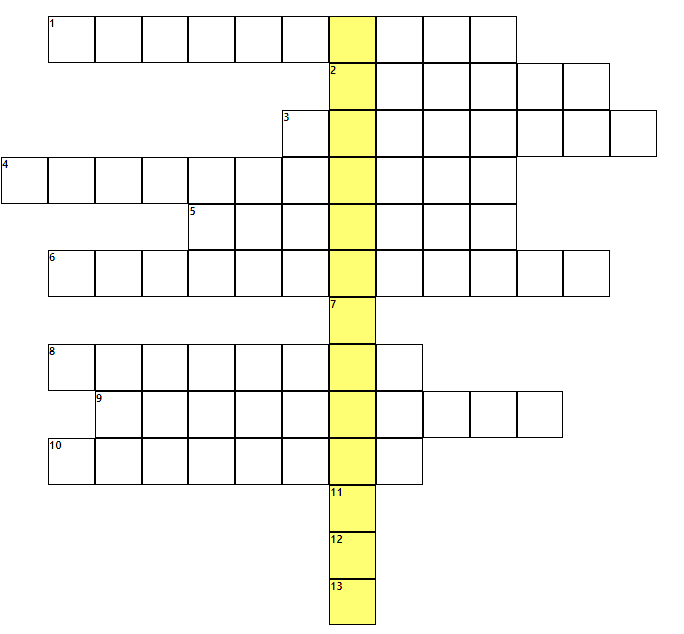 1. acheter, cond. présent, vous2. acheter, impératif présent, tu3. acheter, ind. présent, nous4. acheter, ind. passé composé, nous5. haleter, ind. présent, tu6. crocheter, ind. futur simple, ils8. acheter, ind. futur simple, il9. fureter, ind. imparfait, elles10. fileter, ind. imparfait, jeVerbe mystèrePronom : 			Temps de conjugaison : 		AcheterConjugue les verbes demandés. (10pts)acheter, ind. imparfait	je	achetaisacheter, ind. futur simple	vous	achèterezacheter, ind. passé composé	nous	avons achetéacheter, imp. présent	(nous)	achetonsacheter, cond. présent	ils	achèteraientracheter, passé composé	elle	a rachetécrocheter, ind. présent	tu	crochètesfureter, ind. passé composé	je	ai furetéfileter, imp. présent	(tu)	filètehaleter, cond. présent	nous	halèterionsChoisis le bon temps et conjugue le verbe demandé. (10pts)Hier, nous (acheter) avons acheté la marchandise nécessaire pour notre vente de pâtisseries .Ma grand-maman (fureter) furetait dans ses armoires pour retrouver la photo dont elle nous avait parlé quand je suis allée lui rendre visite.Tu (crocheter) crochèteras un sac à main pour la fête des mères l’année prochaine.Jules et toi (haleter) halèteriez moins à la gym, si vous faisiez vos exercices d'échauffement correctement.Pourquoi as-tu vendu ce jeu ? Il était vraiment bien et on ne le trouve plus nulle part. (racheter) rachète-le à ton client immédiatement !Complète cette grille grâce aux 9 définitions données. Trouve ensuite le verbe mystère (en jaune) et donne son temps de conjugaison ainsi que le pronom utilisé. (10pts).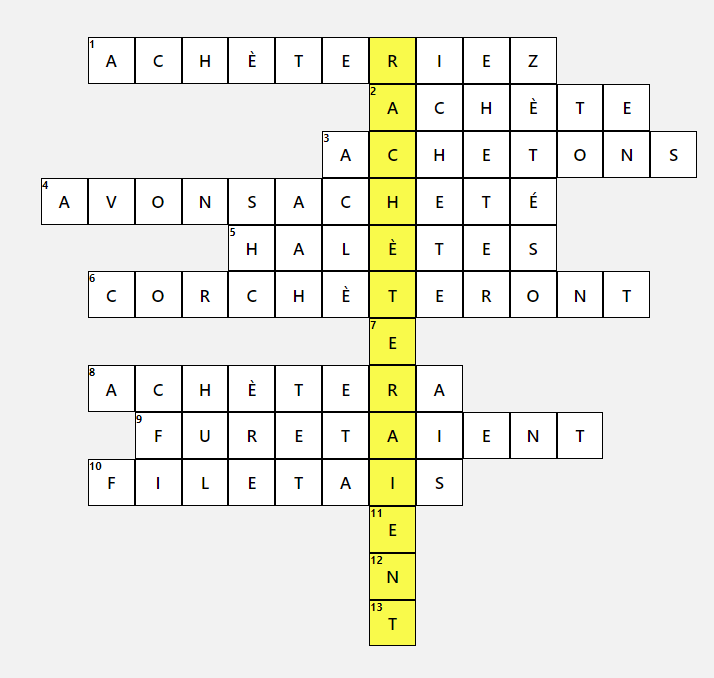 1. acheter, cond. présent, vous2. acheter, impératif présent, tu3. acheter, ind. présent, nous4. acheter, ind. passé composé, nous5. haleter, ind. présent, tu6. crocheter, ind. futur simple, ils8. acheter, ind. futur simple, il9. fureter, ind. imparfait, elles10. fileter, ind. imparfait, jeVerbe mystèrePronom : 	ils / elles	Temps de conjugaison : 	conditionnel présentIntérêt au sujetLe sujet m’intéresse beaucoupLe sujet m’intéresse moyennementLe sujet ne m’intéresse pas ou peuPendant les leçonsJ’ai participé activement, pris des notes, posé des questionsJ’ai écouté et complété les fichesJe n’ai pas tjrs bien écouté, tous mes docs pas en ordrePour préparer le testJ’ai refait des ex., résumé, posé Q, sur plusieurs joursJ’ai relu mes documents 1 – 2 foisJe n’ai pas préparé le test à la maisonPendant le testJ’ai pris mon temps, bien lu les consignes, relu le testJe n’ai pas pu bien me concentrer (stress, fatigue, …)Je ne me suis pas donné bcp de peine, ai travaillé trop vite65.554.543.532.521.5130-2827-2625-2322-2120-1817-1615-1312-109-76-43-0Intérêt au sujetLe sujet m’intéresse beaucoupLe sujet m’intéresse moyennementLe sujet ne m’intéresse pas ou peuPendant les leçonsJ’ai participé activement, pris des notes, posé des questionsJ’ai écouté et complété les fichesJe n’ai pas tjrs bien écouté, tous mes docs pas en ordrePour préparer le testJ’ai refait des ex., résumé, posé Q, sur plusieurs joursJ’ai relu mes documents 1 – 2 foisJe n’ai pas préparé le test à la maisonPendant le testJ’ai pris mon temps, bien lu les consignes, relu le testJe n’ai pas pu bien me concentrer (stress, fatigue, …)Je ne me suis pas donné bcp de peine, ai travaillé trop vite65.554.543.532.521.5130-2827-2625-2322-2120-1817-1615-1312-109-76-43-0